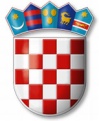 REPUBLIKA HRVATSKAVARAŽDINSKA ŽUPANIJAGOSPODARSKA ŠKOLA VARAŽDINPOZIV naSJEDNICU ŠKOLSKOG ODBORAkoja će se održati u PETAK, 17. 2. 2017.  godine s početkom u 8,00 sati u Gospodarskoj školi VaraždinDNEVNI RED:Usvajanje zapisnika s prošle sjednice Školskog odboraDavanje suglasnosti ravnateljici za zasnivanje radnog odnosa bez objave natječaja na rok od 60 dana za nastavnika biologije Davanje suglasnosti ravnateljici za zasnivanje radnog odnosa bez objave natječaja na rok od 60 dana  za nastavnika pravne grupe predmeta Donošenje prijedloga izmjena i dopuna Statuta Gospodarske škole Varaždin Davanje suglasnosti ravnateljici za osnivanje poljoprivrednog gospodarstva RaznoPredsjednik Školskog odbora:  Tomislav Purgarić, prof.